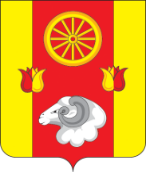 Администрация Подгорненского сельского поселенияРАСПОРЯЖЕНИЕВ соответствии с постановлениями Администрации Подгорненского сельского поселения от 04.04.2018 № 14 «Об утверждении Порядка разработки, реализации и оценки эффективности муниципальных программ Подгорненского сельского поселения», от 15.10.2018 № 72 «Об утверждении Перечня муниципальных программ Подгорненского сельского поселения Ремонтненского района», от 24.10.2018 № 86 «Об утверждении муниципальной программы Подгорненского сельского поселения «Защита населения и территории от чрезвычайных ситуаций, обеспечение пожарной безопасности и безопасности людей на водных объектах»»         1.Утвердить план реализации муниципальной программы Подгорненского сельского поселения от 24.10.2018 № 86 «Об утверждении муниципальной программы Подгорненского сельского поселения «Защита населения и территории от чрезвычайных ситуаций, обеспечение пожарной безопасности и безопасности людей на водных объектах» на 2024 год согласно приложению к настоящему распоряжению.         2.Ответственным специалистам Администрации Подгорненского сельского поселения обеспечить исполнение плана реализации, указанного в пункте 1 настоящего распоряжения.          3.Настоящее распоряжение вступает в силу со дня его подписания.4.Контроль за исполнением настоящего распоряжения оставляю за собой.Глава Администрации Подгорненскогосельского поселения                                                                                 Л.В. ГорбатенкоРаспоряжение вносит сектор экономики и финансов                           Приложение № 1к распоряжению Администрации Подгорненского сельского поселенияот 10.01.2024 № 1ПЛАН РЕАЛИЗАЦИИмуниципальной программы «Защита населения и территории от чрезвычайных ситуаций, обеспечение пожарной безопасности 
и безопасности людей на водных объектах» на 2024 год10.01.2024                 № 1                               с. ПодгорноеОб утверждении плана реализации муниципальной программы Подгорненского сельского поселения «Защита населения и территории от чрезвычайных ситуаций, обеспечение пожарной безопасности и безопасности людей на водных объектах» на 2024 год№ п/пНомер и наименованиеОтветственный 
 исполнитель, соисполнитель, участник  
(должность/ ФИО) <1>Ожидаемый результат (краткое описание)Плановый 
срок    
реализации Объем расходов, (тыс. рублей) <2>Объем расходов, (тыс. рублей) <2>Объем расходов, (тыс. рублей) <2>Объем расходов, (тыс. рублей) <2>Объем расходов, (тыс. рублей) <2>Объем расходов, (тыс. рублей) <2>№ п/пНомер и наименованиеОтветственный 
 исполнитель, соисполнитель, участник  
(должность/ ФИО) <1>Ожидаемый результат (краткое описание)Плановый 
срок    
реализации всегобюджет поселенияфедеральный бюджетобластной бюджетбюджет муниципально-го районавнебюджетные
источники12345678910111.Подпрограмма 1. «Пожарная безопасность»XX6,46,4----1.1.Основное мероприятие 1.1. Мероприятия по обеспечению пожарной безопасности территории Подгорненского сельского поселенияАдминистрация Подгорненского сельского поселения,Ведущий специалист по вопросам ЖКХ, ЧС и ПБ, вопросам мобилизации – Москалева Н.А.Повышение уровня противопожарной защищенности населения в сельском поселении01.01.2024- 31.12.20246,46,4----1.2.Контрольное событие подпрограммыXX01.01.2024- 31.12.2024XXXXXX2.Подпрограмма 2 «Защита от чрезвычайных ситуаций»XX------2.1.Основное мероприятие 2.1. Предупреждение чрезвычайных ситуаций природного и техногенного характера, пропаганда среди населения безопасности жизнедеятельности, обучение действиям при возникновении чрезвычайных ситуаций Администрация Подгорненского сельского поселения,Ведущий специалист по вопросам ЖКХ, ЧС и ПБ, вопросам мобилизации – Москалева Н.А.Проведение профилактических мероприятий и повышение готовности населения к действиям при возникновении чрезвычайных ситуаций природного и техногенного характера 01.01.2024- 31.12.2024------2.2.Контрольное событие подпрограммыXX01.01.2024- 31.12.2024XXXXXX3.Подпрограмма 3. «Обеспечение безопасности на воде»XX------3.1.Основное мероприятие 3.1. Обеспечение эффективного предупреждения и ликвидации происшествий на водных объектахАдминистрация Подгорненского сельского поселения,Ведущий специалист по вопросам ЖКХ, ЧС и ПБ, вопросам мобилизации – Москалева Н.А.Проведение профилактических мероприятий и повышение готовности населения к действиям при возникновении происшествий на воде01.01.2024- 31.12.2024------5.Итого по муниципальной программеXXX6,46,4----